Toute modification relative à votre activité d’organisme agréé doit être notifiée à la Direction Véhicules et Transport de marchandises par courrier ou par courriel à l’adresse reprise dans l’en-tête.Demande de modification de : Données générales Localisation(s) physique(s) supplémentaire(s) Suppression de localisation(s) physique(s) Ajout de personnel technique et/ou extension des activités pour le personnel agréé Description de l’expérience/formation du personnel technique Suppression de personnel technique Changement de moyen techniqueDate et signature du demandeur :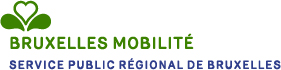 Directie Voertuigen en GoederenvervoerCel  Transport Goederenvervoer - ADR 
Iris Tower - Sint-Lazarusplein 2, 1035 Brusseladr@gob.brusselsModification des données d’un organisme agréé en vertu des articles 18 et 19 de l’Arrêté royal du 28 juin 2009 relatif au transport routier de marchandises dangereuses, à l’exception des matières explosibles et radioactivesRéférence de l’agrémentNom de l’entrepriseStatut juridiquePersonne moraleCoordonnées du responsable Siège social Adresse (rue, numéro, boîte)Code postal, commune, paysTéléphoneCourrielSite webRue, numéro,Code postal, commune, paysRue, numéro,Code postal, commune, paysRue, numéro,Code postal, commune, paysRue, numéro,Code postal, commune, paysNom(s)Fonction Activités (supplémentaires)Nom(s)Expérience/Formation Nom(s)Nom(s)Nom(s) Ancien (ne sera plus utilisé)NouveauN° d’appareilNomMarque et TypeActivité(s) concernée(s)N° d’appareilNomMarque et TypeActivité(s) concernée(s)N° d’appareilNomMarque et TypeActivité(s) concernée(s)